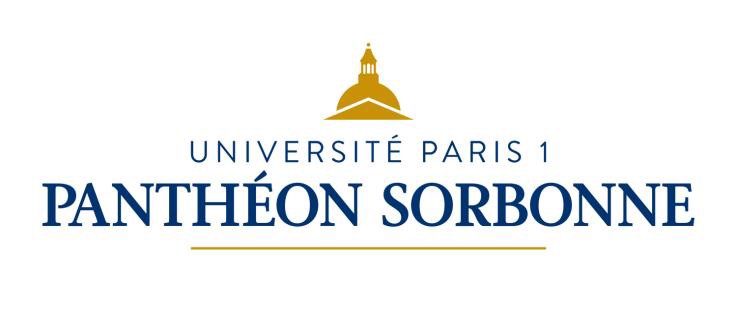 STUDENT EXCHANGE PROGRAMMESPartner University datasheetName of University	Paris I Panthéon-SorbonneErasmus code – EUC number	FPARIS001Website	www.univ-paris1.frhttp://www.univ-paris1.fr/international/venir- etudier/sinscrire-a-pantheon-sorbonne-dans-le-cadre- dun-programme-dechange/venir-etudier-en-Link to course catalogue index	programmes-dechange-en-licence-et-master/etudiants-arrivants-programmes-dechange-projet-detudes/liste- des-cours-pour-les-etudiants-en-programmes- dechange/Address (postal)	Maison Internationale58 boulevard AragoAddress (visitors/courrier)	75013 Paris FranceTel	+33 (0)1 44 07 76 79Fax	+33 (0)1 44 07 76 76E-mail	relinter@univ-paris1.frLLP Institutional MobilityCoordinator	Georges HADDADName of University	Paris I Panthéon-SorbonneErasmus code – EUC number	FPARIS001Website	www.univ-paris1.frhttp://www.univ-paris1.fr/international/venir- etudier/sinscrire-a-pantheon-sorbonne-dans-le-cadre- dun-programme-dechange/venir-etudier-en-Link to course catalogue index	programmes-dechange-en-licence-et-master/etudiants-arrivants-programmes-dechange-projet-detudes/liste- des-cours-pour-les-etudiants-en-programmes- dechange/Address (postal)	Maison Internationale58 boulevard AragoAddress (visitors/courrier)	75013 Paris FranceTel	+33 (0)1 44 07 76 79Fax	+33 (0)1 44 07 76 76E-mail	relinter@univ-paris1.frLLP Institutional MobilityCoordinator	Georges HADDADName of University	Paris I Panthéon-SorbonneErasmus code – EUC number	FPARIS001Website	www.univ-paris1.frhttp://www.univ-paris1.fr/international/venir- etudier/sinscrire-a-pantheon-sorbonne-dans-le-cadre- dun-programme-dechange/venir-etudier-en-Link to course catalogue index	programmes-dechange-en-licence-et-master/etudiants-arrivants-programmes-dechange-projet-detudes/liste- des-cours-pour-les-etudiants-en-programmes- dechange/Address (postal)	Maison Internationale58 boulevard AragoAddress (visitors/courrier)	75013 Paris FranceTel	+33 (0)1 44 07 76 79Fax	+33 (0)1 44 07 76 76E-mail	relinter@univ-paris1.frLLP Institutional MobilityCoordinator	Georges HADDADMOBILITY OFFICE CONTACTSMOBILITY OFFICE CONTACTSMOBILITY OFFICE CONTACTSHead of Mobility OfficeHead of Mobility OfficeKatrin GEBHARDTel: +33 (0)1 44 07 76 71E-mailmobiliteri@univ-paris1.frIncoming Erasmus students (LLP-SMS)Incoming Erasmus students (LLP-SMS)Léa DAGHER Tel: +33 (0)1 44 07 76 75E-mail: incoming@univ-paris1.frOutgoing Erasmus students (LLP-SMS)Outgoing Erasmus students (LLP-SMS)Mathieu SIMON and Alicia JARA Tel: +33 (0)1.44.07.76.73 / 76.77E-mail: outgoing@univ-paris1.frE-mail for nominations / websiteE-mail for nominations / websiteincoming@univ-paris1.frDeadline for nominationsDeadline for nominations1st term: May 30th 2nd term: Sept 30thGeneral e-mail for enquiriesGeneral e-mail for enquiriesrelinter@univ-paris1.frWeb site for incoming studentsWeb site for incoming studentshttp://www.univ- paris1.fr/international/etudiants/venir-etudier/venir-etudier-en-programmes- dechange/Erasmus Bilateral AgreementsErasmus Bilateral AgreementsPhilippe LAROCHETTE  Tel: +33 (0)1 44 07 78 95E-mail: rimobilite@univ-paris1.frIncoming Erasmus trainees (LLP-SMP) – non- Erasmus exchangesIncoming Erasmus trainees (LLP-SMP) – non- Erasmus exchangesLéa DAGHER Tel: +33 (0)1 44 07 76 75E-mail: incoming@univ-paris1.frOutgoing Erasmus trainees (LLP-SMP) – non Erasmus exchangesOutgoing Erasmus trainees (LLP-SMP) – non Erasmus exchangesMathieu SIMON and Alicia JARA Tel: +33 (0)1.44.07.76.73 / 76.77E-mail: outgoing@univ-paris1.frTeaching Staff MobilityTeaching Staff MobilityTeaching Staff MobilityTeaching Staff MobilityKatrin GEBHARDTel: +33 (0)1 44 07 76 71E-mail:mobiliteri@univ-paris1.frGENERAL INFORMATIONGENERAL INFORMATIONGENERAL INFORMATIONGENERAL INFORMATIONGENERAL INFORMATIONAcademic calendarAcademic calendar1st term: +/- 14/09 to +/- 17/01 2nd term: +/- 18/01 to	+/- 17/051st term: +/- 14/09 to +/- 17/01 2nd term: +/- 18/01 to	+/- 17/051st term: +/- 14/09 to +/- 17/01 2nd term: +/- 18/01 to	+/- 17/05Examination PeriodsExamination Periods1st term: +/- 04/01 to +/-16/01 2nd term: +/- 02/05	to	+/-17/05Re-sit (if any) :+/- 13/06	to	+/- 16/071st term: +/- 04/01 to +/-16/01 2nd term: +/- 02/05	to	+/-17/05Re-sit (if any) :+/- 13/06	to	+/- 16/071st term: +/- 04/01 to +/-16/01 2nd term: +/- 02/05	to	+/-17/05Re-sit (if any) :+/- 13/06	to	+/- 16/07Recommended arrival dates (probable dates)Recommended arrival dates (probable dates)1st term: September 6th 2018 2nd term: January 2th  20191st term: September 6th 2018 2nd term: January 2th  20191st term: September 6th 2018 2nd term: January 2th  2019Language of coursesLanguage of coursesFrenchFrenchFrenchCourses taught in English availableCourses taught in English availableYes No http://www.univ-paris1.fr/international/foreign-students/exchange-student-application-bachelor-master/liste-des-cours-ouverts-aux-etudiants-en-echangeYes No http://www.univ-paris1.fr/international/foreign-students/exchange-student-application-bachelor-master/liste-des-cours-ouverts-aux-etudiants-en-echangeYes No http://www.univ-paris1.fr/international/foreign-students/exchange-student-application-bachelor-master/liste-des-cours-ouverts-aux-etudiants-en-echangeECTSECTSYes NoYes NoYes NoEXCHANGE RELATED INFORMATIONEXCHANGE RELATED INFORMATIONEXCHANGE RELATED INFORMATIONEXCHANGE RELATED INFORMATIONEXCHANGE RELATED INFORMATIONOrientation sessions for incoming studentsOrientation sessions for incoming studentsOrientation sessions for incoming studentsOne week before the beginning of the semesterOne week before the beginning of the semesterLanguage courses available to international students (dates, costs and/or web link)Language courses available to international students (dates, costs and/or web link)Language courses available to international students (dates, costs and/or web link)http://www.univ-paris1.fr/en/ufr/sgel/http://www.univ-paris1.fr/en/ufr/sgel/Application deadlinesApplication deadlinesApplication deadlines1st term: June 30th 2018 2nd term: October 30th 20181st term: June 30th 2018 2nd term: October 30th 2018Application for exchange students?Application for exchange students?Application for exchange students?On our websiteOn our websiteWeb site for application information (if any)Web site for application information (if any)Web site for application information (if any)http://www.univ- paris1.fr/international/etudiants/venir- etudier/venir-etudier-en-programmes- dechange/venir-etudier-en-programmes- dechange-en-licence-et-master/etudiants- arrivant-programmes-dechange-candidature/http://www.univ- paris1.fr/international/etudiants/venir- etudier/venir-etudier-en-programmes- dechange/venir-etudier-en-programmes- dechange-en-licence-et-master/etudiants- arrivant-programmes-dechange-candidature/Language / Certificates requirementsLanguage / Certificates requirementsLanguage / Certificates requirementsRecommended Level for Bachelor degree : B2Recommended Level for Bachelor degree : B2HOUSING INFORMATIONHOUSING INFORMATIONHOUSING INFORMATIONHOUSING INFORMATIONHOUSING INFORMATIONAccommodation Contact PersonAccommodation Contact PersonAccommodation Contact PersonOn-Campus	Off-Campus Philippe LAROCHETTETel: +33 (0)1 44 07 78 95E-mail: rilogement@univ-paris1.frOn-Campus	Off-Campus Philippe LAROCHETTETel: +33 (0)1 44 07 78 95E-mail: rilogement@univ-paris1.frApplication procedures for housingApplication procedures for housingApplication procedures for housingOn-Campus	Off-Campus Philippe LAROCHETTETel: +33 (0)1 44 07 78 95E-mail: rilogement@univ-paris1.frOn-Campus	Off-Campus Philippe LAROCHETTETel: +33 (0)1 44 07 78 95E-mail: rilogement@univ-paris1.frDeadline for housing applicationDeadline for housing applicationDeadline for housing applicationOn-Campus	Off-Campus Philippe LAROCHETTETel: +33 (0)1 44 07 78 95E-mail: rilogement@univ-paris1.frOn-Campus	Off-Campus Philippe LAROCHETTETel: +33 (0)1 44 07 78 95E-mail: rilogement@univ-paris1.frIs there any assistance in finding off-campus campus housing?Is there any assistance in finding off-campus campus housing?Is there any assistance in finding off-campus campus housing?Philippe LAROCHETTE  Tel: +33 (0)1 44 07 78 95E-mail: rilogement@univ-paris1.frPhilippe LAROCHETTE  Tel: +33 (0)1 44 07 78 95E-mail: rilogement@univ-paris1.frWeb site for housing information (if any)Web site for housing information (if any)Web site for housing information (if any)N/AN/AADDITIONAL USEFUL INFORMATIONADDITIONAL USEFUL INFORMATIONADDITIONAL USEFUL INFORMATIONADDITIONAL USEFUL INFORMATIONADDITIONAL USEFUL INFORMATIONDownload our brochure!www.univ-paris1.fr/fileadmin/Service- com/plaquette_prestige/plaquette_PRESTIGE_AN.pdfwww.univ-paris1.fr/fileadmin/Service- com/plaquette_prestige/plaquette_PRESTIGE_AN.pdfwww.univ-paris1.fr/fileadmin/Service- com/plaquette_prestige/plaquette_PRESTIGE_AN.pdfwww.univ-paris1.fr/fileadmin/Service- com/plaquette_prestige/plaquette_PRESTIGE_AN.pdf